DOMANDA DI PARTECIPAZIONE ALLA PROCEDURA DI SELEZIONE PER L'ASSEGNAZIONE DI AUTORIZZAZIONE E CONCESSIONE DI POSTEGGIO ANNUALE ALLA FIERA DEI MIRACOLI DEL 10 -11 - 12 GIUGNO 2023 - SETTORE NON ALIMENTARE - .Al Settore V del comune di CasalbordinoUfficio  Attività Produttive Via Roma n.166021 Casalbordino protocollo.comunecasalbordino@legalmail.it Il\La sottoscritto\a __________________________________________________________nato a ___________________________ il __________________ nazionalità________________residente in _____________________________ Via ______________________________________ n. _____ 	Codice Fiscale _____________________________ Partita lva___________________________Numero iscrizione al Registro lmprese ____________________ del ______________Telefono __________________ Casella PEC ______________________________nella sua qualità di:      titolare  della omonima ditta individuale   legale rappresentante della  società ___________________________________________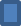       avente sede ________________________________________________________________	      CF/P.IVA _________________________________________________________________      Nr. di iscrizione al Registro lmprese ______________________	del __________________  persona fisicaCHIEDEDi essere ammesso a partecipare  alla selezione  pubblica  per  l'assegnazione dell'autorizzazione e concessione di posteggio  indetta  da codesto  Comune con avviso del   05/05/2023 nella fiera Madonna dei Miracoli, a cadenza annuale, che si svolge nei giorni 10 – 11 - 12 giugno 2023 ,                               con ubicazione in Località Miracoli di Casalbordino settore  merceologico non alimentarea tal fine e sotto la propria  personale responsabilitàDICHIARA, a pena  di inammissibilità della  domanda:di essere in possesso dei requisiti  morali  prescritti dalla  vigente  legislazione  statale  e regionale  e che nei  propri  confronti non  sussistono  cause di decadenza  o sospensione previste dal d.lgs 159/2011, articolo  67;(solo in caso di società) che le persone sotto elencate sono in possesso dei requisiti morali prescritti dalla vigente normativa statale e regionale e che nei propri confronti non sussistono cause di decadenza o sospensione previste dal d.lgs. 159/2011, art 67legale rappresentante: _______________________________________socio: ______________________________________________________preposto :  ______________________________________________________ _altro: ________________________________________________________(per il solo settore  alimentare): di essere in possesso dei requisiti professionali richiesti dalla vigente normativa  per l'esercizio del commercia su aree pubbliche  per la vendita e/o somministrazione di prodotti alimentari  e bevande e che il requisito  in oggetto  e posseduto da  in qualità di:Titolare della ditta individualeLegale rappresentante della societàPreposto  della ditta individuale  o societàAltrodi aver assolto agli obblighi connessi  alla regolarità della posizione dell'impresa, sia individuale, sia societaria, ai fini previdenziali ;di autorizzare e dare il consenso per il trattamento dei dati personali  ai fini dell'espletamento della procedura  di selezione a norma del d.lgs. 196/2003;AI FINI DELLE PRIORITA' Dl LEGGE DICHIARA  INOLTRE:di  essere  titolare  di  autorizzazione   amministrativa  n. _________________                            rilasciata dal Comune di  ______________________________________                                                  in data   ______________    con la quale ha partecipato alle precedenti  edizioni ed aver maturato numero presenze alla fiera; di aver presentato in data  _________________  regolare   e  completa   domanda   di subingresso  per  atto  fra  vivi  ovvero  mortis causa al Comune  di__________(dante causa già titolare di  autorizzazione  n: ______ rilasciata dal Comune di ________________________);di essere stato,  nelle  ultime  5  annualità/altro area temporale, in  graduatoria  utile  a seguito della quale e stato assegnato un posteggio;di essere iscritto al Registro  delle   imprese   e  di   avere   acquisito   professionalità nell'esercizio  del commercia sulle aree pubbliche, anche in modo  discontinuo, secondo le modalità  seguenti:Impresa richiedente, _____________ data di inizio attività di esercizio al commercio sulle aree pubbliche quale impresa attiva dal ___________ con iscrizione al _______________Registro delle lmprese n. ______________________________    della CCIAA di   ____________________________________ eventuali periodi  di sospensione attività:dal  ____________________	al _____________ 	con il n. __________________				dal  ____________________	al _____________ 	con il n. __________________	dante causa (precedente  titolare), denominazione  	___________________________ P.Iva  _______________________________ data  di  inizio  attivita  di  esercizio  del commercia su aree pubbliche quale  impresa  attiva   dal  _______________________con iscrizione  al Registro delle  Imprese  n.  _____________      della  CCIAA di  __________________eventuali  periodi  di sospensione attività:dal  ____________________	al _____________ 	con il n. __________________				dal  ____________________	al _____________ 	con il n. __________________Ulteriori dichiarazioni  per punteggi aggiuntivi se previsti dal bando_________________________________________________________________                                                                                                   _________________________________________________________________                                                                                                            _________________________________________________________________                                                                                                            _________________________________________________________________                                                                                                            DICHIARA INFINEdi avere preso visione del bando pubblico  e di accettarlo in ogni sua parte;di essere consapevole ai sensi degli articoli  75 e 76 del D.P.R. 445/2000  che nel caso in cui la domanda  contenga  falsa o mendaci  dichiarazioni   fatte  salve le sanzioni previste dal vigente  Codice Penale    essa verrà  annullata  d’ufficio  e in toto  ai sensi delle  vigenti disposizioni di legge;di   rispettare  le  disposizioni   igienico   sanitarie   previste   per   l’avvio   e  l’esercizio dell’attività di commercia su area pubblica.di allegare alla presente copia della documentazione richiesta dal bando impegnandosi a depositare materialmente la marca da bollo dichiarata entro l’assegnazione del posteggio.Data  _______________________     	FIRMA DEL RICHIEDENTE	_____________________________________ALLEGA, a pena di inammissibilità  della domanda:copia documento di identità;copia permesso  di soggiorno  peri cittadini non residenti  nella UE in corso di validità  (se il permesso scade entro 30 giorni  copia della ricevuta  della richiesta di rinnovo);Dichiarazione  del numero seriale della marca da bollo con scansione del contrassegno in formato .pdf (art. 3, comma 2, del DECRETO INTERMINISTERIALE 10 novembre 2011, recante misure per l'attuazione dello sportello unico per le attività produttive);